Free from Fear 2024/25 – Application QuestionsThis document is provided for information purposes only. 
The only way to apply for a grant is through our online application form.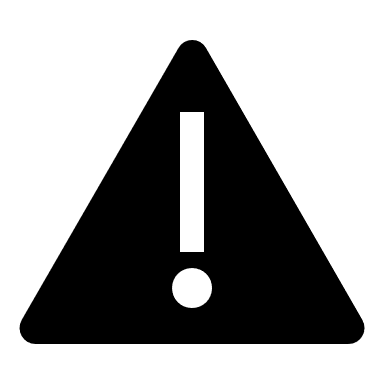 Many organisations find it helpful to work on the questions in a Word Document, then upload full answers when ready to apply. This can be particularly helpful if there are any issues with your internet connection when you are completing the online form.The first part of your form will ask forCONTACT AND ORGANISATION DETAILSPlease note that you will be asked for the details of two contacts within your organisation. Please think carefully about who these should be, as at least one of these contacts MUST be authorised to sign the grant terms and conditions and authorise use of the organisation’s bank account to receive the grant payments if your application is successful. At least one of your contacts must provide an email address, which is that of the organisation (that is, not a personal email address).If either contact changes, even before we have made a decision, you must let us know as soon as you can so we can ensure that, if you are successful, your offer is sent to the correct people for signing.About your projectAbout your projectWhat would you like to call your project?Please give your project a short title (5 words or fewer) that captures what you want to do, something we can use to publicise your project on our website if you are successful.
Please provide a short summary of your project.In 50 words or fewer, tell us what your project will do. If successful, this project description will feature on our website so please avoid the use of acronyms and words such as we/our. Which programme outcome or outcomes will have been met by the end of your project?
Please select all that apply (see the Programme Guidance for more detail).Please tell us more about what you plan to do if you receive a grant for this project and what activities will be undertaken.How do your planned project activities address an identified need. This should be more than anecdotal evidence (e.g. “many women have told us") and if possible, should include reference to specific research, surveys, evaluation or other evidence that has directly informed project development. You can write up to 300 words. 
Tell us why this project is needed.How do your planned project activities address an identified need. This should be more than anecdotal evidence (e.g. “many women have told us") and if possible, should include reference to specific research, surveys, evaluation or other evidence that has directly informed project development. You can write up to 300 words.
Please tell us how the people in your chosen beneficiary group(s) have been consulted.Tell us how people have been consulted and/or have taken part in your project's design to ensure it is meeting their needs. You can write up to 300 words.What work will be undertaken with the funding?
Please tell us what specific activities the funding would be used for. This is your opportunity to tell us about your project in detail, what it will involve and how it will address the identified need and programme outcomes. This should directly relate to the items and activities included in the budget. You can write up to 500 words.
Tell us about your plans for delivery after the end of the funded project, including how you will continue to support project funding, considering ongoing delivery or exit plans, particularly considering the beneficiary cohort who will engage with the project.
Please outline your project exit plan, which could include plans to embed learning from the project in delivery of services, cascading training, continued partnership working or applying for further funding. Please also provide specific detail of how any direct support provision will be continued. You can write up to 500 words.BeneficiariesBeneficiariesWho will the beneficiaries be?Please select all that apply and to the lowest level (to include ages etc). Please note: Although the coding includes Reservists, this programme is only open to projects which help full-time serving personnel. How many direct beneficiaries will your project have? Direct beneficiaries are the targeted group that will engage with your project. This should be a sensible estimation if specific numbers are not known at this time.How many indirect beneficiaries will your project have? Indirect beneficiaries could be the direct beneficiaries’ family members or the wider community for example.Tell us more about your specific beneficiary group.Provide more detail on who these beneficiaries will be – perhaps their backgrounds, experiences, age group or locality so we can understand how you will be focussing your support. You can write up to 200 words. 
Project DeliveryProject DeliveryHow do you know that this project does not duplicate other services available to the beneficiaries you are planning to support?You can write up to 200 words.Have you read the Trust’s Ethical Code of Conduct and are you confident that you can deliver your project in line with this?Please select from the drop-down menu.Please tell us how you will ensure that you deliver the project in line with our ethical values?
The Trust has an ethical code of conduct. You should tell us why you are confident that you can deliver the project in line with our values of Respect, Competence, and Integrity. If your organisation has its own code of ethics, it is your responsibility to ensure that it is compatible with our code. You can write up to 200 words. Please tell us when you plan to start work on your project.
Please see the programmes page of the website for application deadlines and decisions information. Please note we cannot make payment for any work undertaken retrospectively to the date of your offer letter. Please click on the calendar to select date. DO NOT enter date manually.
Please tell us when you think your project will be completed.
This should be in line with the programme guidance. Please select a date from the calendar, do not enter manually. Please select the area where your project will be delivered.Please provide the postcode for where the main delivery location.This should be the postcode where the majority of the delivery will take place. This may be your organisation's address.Please tell us about the governance and risks of this project and how you would manage / resource this work.
Tell us about your organisation’s experience in delivering this kind of work including governance and risks. You should also describe any new posts or contracts, how these will be filled, and indicate the skills and experience of those who will be responsible for managing the project. You can write up to 250 words.
Who are you working with? List the organisations you will work with on this project and briefly describe what they are contributing.  This could be organisations you network with or work in partnership with. If you will be working in partnership with an organisation and they will be managing any part of the grant, you will need a partnership agreement in place. This will need to be approved by the Trust before any funds will be distributed if your application is successful. Where you detail a partnership organisation, please confirm if you have an existing partnership agreement with them or that you will have a partnership agreement put in place if you are successful. You can write up to 250 words.
Tell us about the experience your organisation has in working with the Armed Forces Community.
You can write up to 250 words.SafeguardingSafeguardingDo you have Safeguarding Vulnerable Adults and (if applicable) Children & Young People Policy and Procedures in place?
Please provide more detail about these policies, including the last review date & how often they are reviewed. Note, we do not need to see your policies at this stage, but we may request them later. You can write up to 200 words.Please provide more information about the safeguarding culture within your organisation.
This could include how you ensure that staff, volunteers and service users know what to do if there is a disclosure or if a safeguarding concern is identified. Is there a separate process for dealing with disclosures against staff/volunteers? Is there a designated person and a safeguarding lead? You can write up to 250 words. How do you ensure that the staff & volunteers in your organisation who will be involved in direct delivery of this project will be kept safe?
This could include information about support and supervision measures that are in place to maintain their physical and mental wellbeing & safety. You can write up to 200 words.Please tell us about any memberships and inter-agency working.
Is the organisation a member of any boards, forums, safeguarding partnership or affiliated to other relevant organisations? You can write up to 200 words. Project CostsProject CostsPlease confirm the total grant amount that you are requesting from us. Please note that this must be between £75,000 and £150,000. Please round this figure up to the nearest pound (£) and DO NOT use any pence. Please, only enter the amount. DO NOT use a currency symbol or any punctuation as this will cause an error. E.g., 140000. 
Please describe in words and amounts the main costs that you are asking for funding towards?Please provide a clear breakdown of what your costs will be. The breakdown should include specific information regarding any of the associated costs involved. We may ask you for more detailed budgeting information if your application is successful. You should ensure that you only include costs that are relevant to the grant and eligible according to the programme guidance. You can write up to 250 words.Are the total project costs more than the amount you would like from us?Please select from the drop-down list.Please tell us the total cost of your project (this may be more than the amount you are requesting from us).Please round this figure up to the nearest pound (£) and DO NOT use any pence. Please, only enter the amount. DO NOT use a currency symbol or any punctuation. E.g., 280000.If the total project cost is more than you are requesting from us, where will you get the other funding from and have you secured it yet?Detail other funding sources and at what stage those requests are at, at this time. If not relevant, please answer N/A. You can write up to 250 words.Please tell us why you are confident that your approach offers good value for money.Explain your method for seeking to achieve value for money in planning and costing for this project. How do you know that the costs involved are appropriate for meeting the needs you have described? What actions will you take to ensure the best use of public funds? You can write up to 250 words.
ImpactImpactTell us how the project will make a positive and significant difference.Tell us what the benefits of the project will be and how they will make a clear and significant difference to the project beneficiary group. You can write up to 300 words.Tell us how you will monitor, measure and report on the impact your project has made.Tell us what you will do to monitor the difference that project is making and how you will know you are making a positive impact. You can write up to 250 words.Tell us how you plan to sustain your project’s impact beyond the funding period, or what the legacy of the project will be.We would like to understand more about how you will sustain the impact of the work you are doing within your project beyond the life of the grant. You can write up to 300 words. Please confirm if you have read the programme guidance in full.
Please select from the drop-down menu.CICsCICsCommunity Interest Companies (CICs) only: Please attach a copy of your most recent published annual accounts and governing document.Your application cannot be considered without these. Please note there is a combined document upload size limit of 25MB.